Publicado en Madrid el 22/10/2019 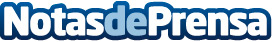 Casaktua.com regala los gastos de notaría de más de 1.000 inmuebles Según el V estudio de Casaktua.com, el nivel de conocimiento de los españoles con respecto a los costes asociados a la compraventa es de un 5,8 sobre 10, un aprobado raspado que refleja el desconocimiento de los gastos "extras" que supone la adquisición de una vivienda. Una de las principales partidas a afrontar son los servicios de notaría, gasto que el portal inmobiliario elimina en una selección de inmueblesDatos de contacto:RedacciónMadridNota de prensa publicada en: https://www.notasdeprensa.es/casaktua-com-regala-los-gastos-de-notaria-de Categorias: Inmobiliaria Finanzas http://www.notasdeprensa.es